Gretchen Ingwersen                                                                 November 4, 2015Senior F&B Operations ManagerMarriott Oak Brook1401 W. 22nd StreetOakbrook, IL 60523Email:  gretchen.ingwersen@marriott.com Thank you very much for the opportunity to earn your business.  We are pleased to present you this proposal for the restoration cleaning of your air walls. If you have any questions regarding my proposal, please do not hesitate to call me. 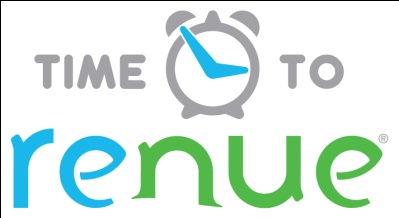 Why choose Renue Systems for your deep cleaning needs? We are the leading provider of comprehensive deep cleaning services exclusively to the hospitality industry – we have proudly serviced thousands of hotels over our 30 year historyWe are the only company that has been a North America approved vendor of Avendra since its formationExpertly trained, certified and uniformed employees that specialize in working in the  hotel environment – no micromanaging of our team by your team is neededProprietary equipment and chemicals, well-tested methodologies and significant ongoing R&D to provide top resultsExtremely responsive scheduling and highly flexible payment plans to meet your changing needs – we work when it is convenient to you and on a 24/7 basisEasy to understand and transparent pricing – and all our work is 100% guaranteed to your satisfaction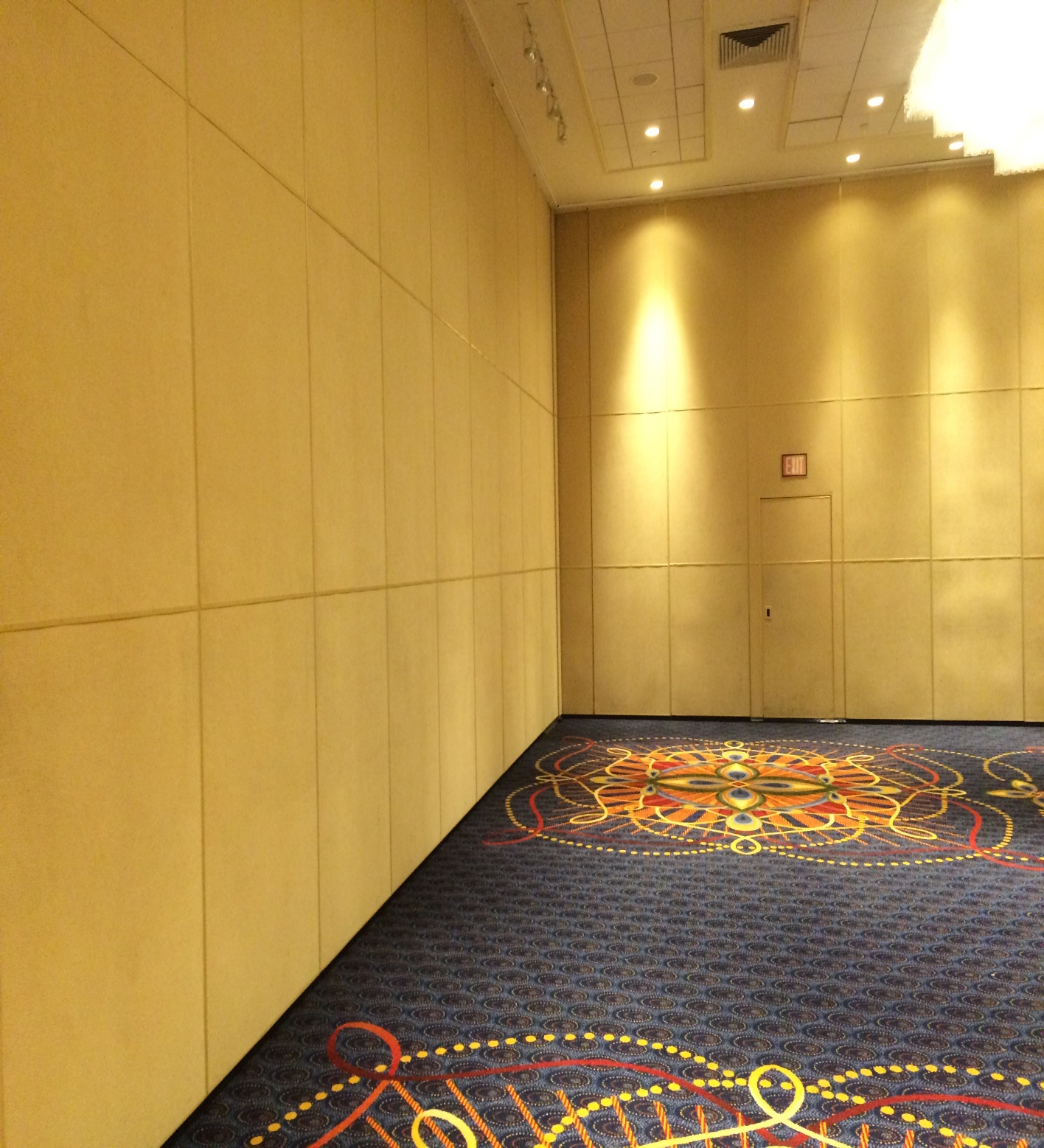 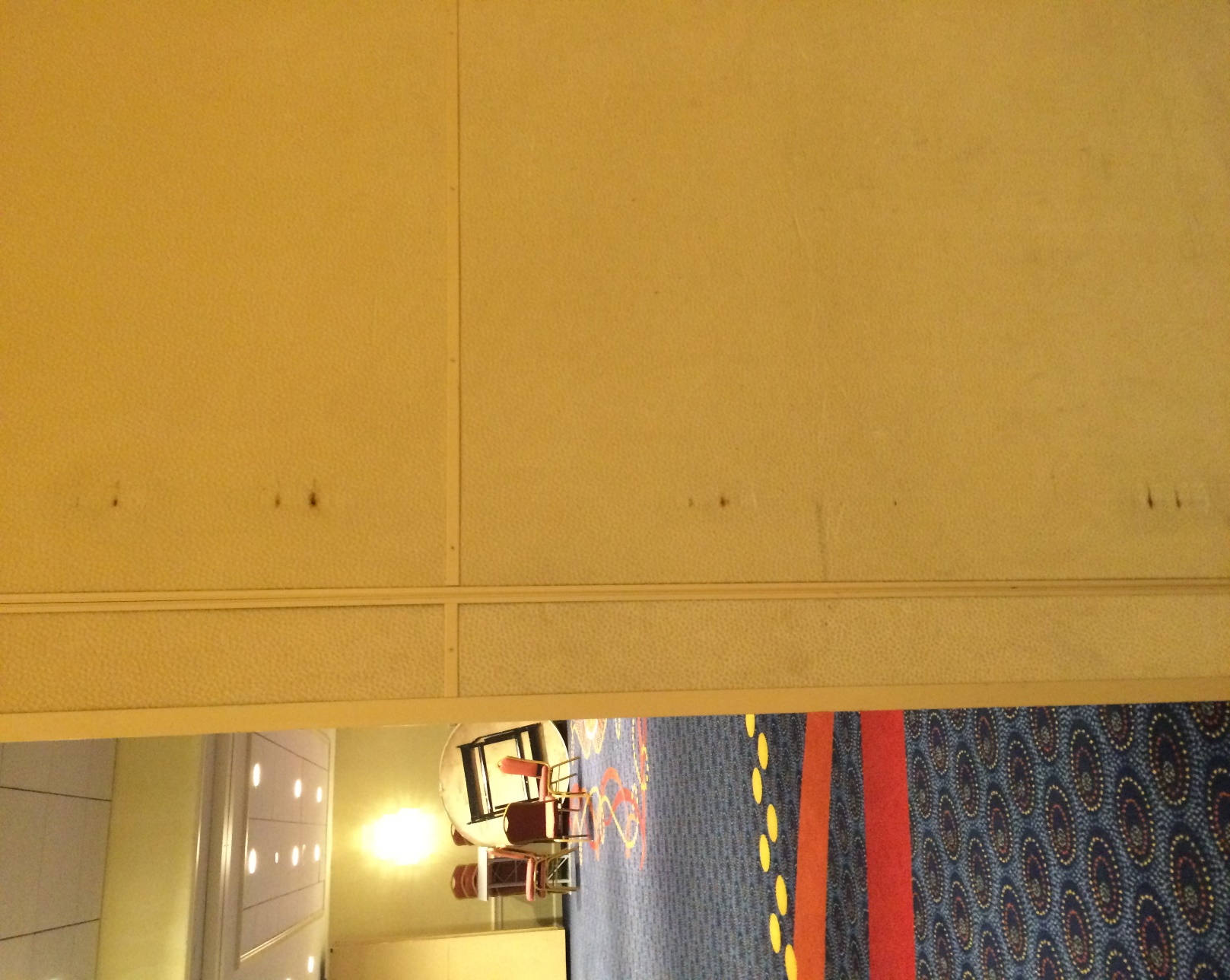 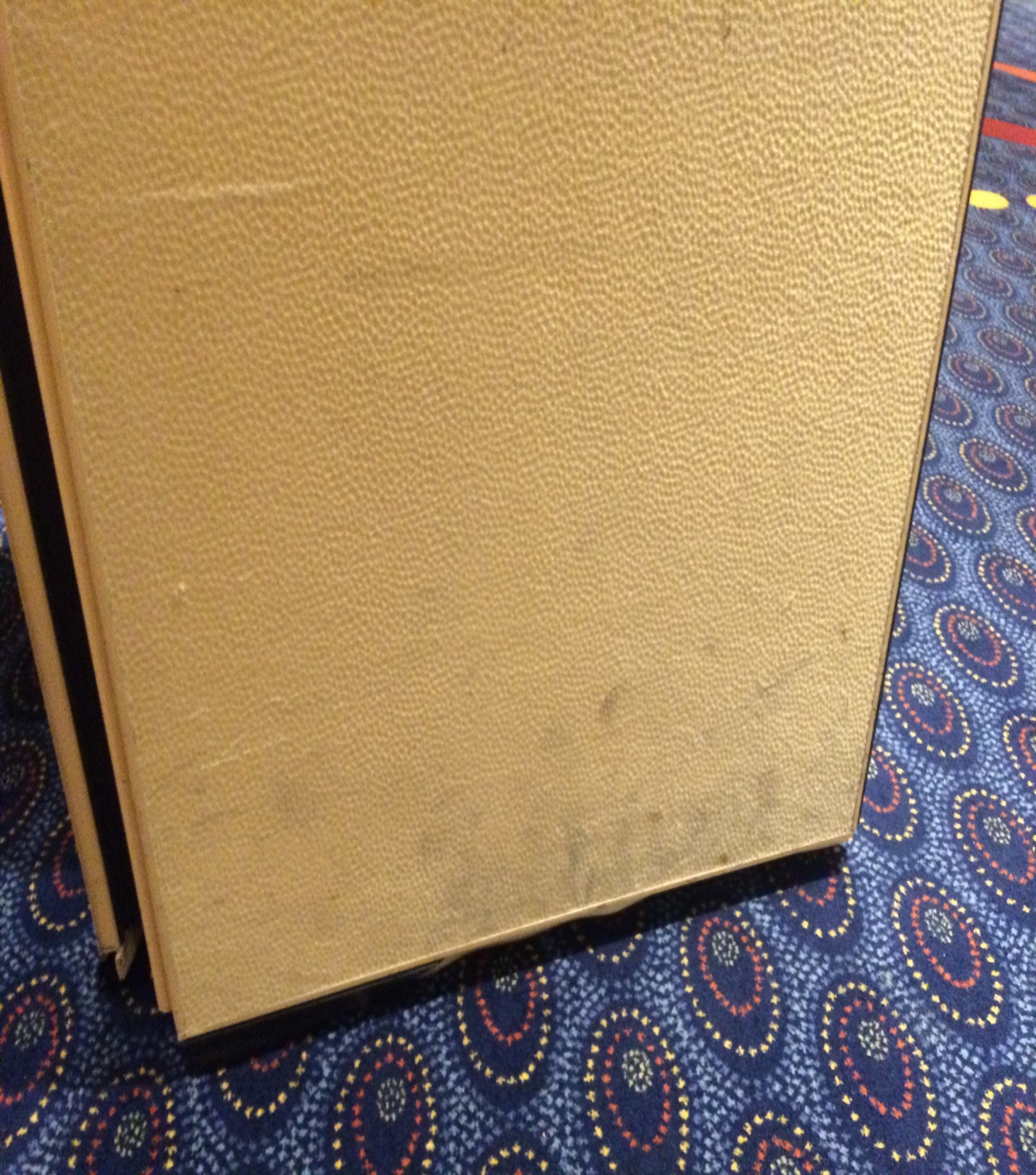 Now introducing our exclusive deep cleaning system for your venue…Renue’s Rapid Venue RestorationINSPECTION: All panels are inspected to determine fiber consistency and overall condition of material. Most are made of synthetic blends that require a very special formulation of chemical and specific cleaning procedures. We also test clean and area to make sure for colorfastness. CHEMICAL: Chemical formulations are then constructed based on Fiber I.D. and if available, the manufactures’ specifications. PRESPOTTING: Panels are then pre-treated using Renue Systems’ exclusive soil release chemical.CLEANING: Material is cleaned with either hot water extraction (HWE), solvent sponges or cleaning pads, hand cleaning and buffing discs to remove the overall soil load.Project details and costs for proposed cleaning Panel / Air wall CleaningAll air walls in Oak Brook Ballroom…....……….$2,200.00300 banquet chairs………………………………..$435.00PLEASE NOTE:*Hotel will provide us access to their scissor lift during cleaning.*48 hour cancellation notice required or a 15% cancellation fee will be charged.*Renue Systems requires a $375.00 minimum service call charge per visit.*Hotel will provide complimentary parking during any scheduled work or cost will be billed back to the hotel.  Note some staining in the Air-Wall fibers may be permanent and not removable with cleaningWe will be glad to afford you billing considerations to work within your budget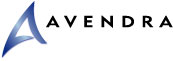 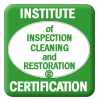 Please complete this service agreement, sign it and return it to your local National Appeal service provider.Scope of Service:Description: 	______________________________________________________________________________________________________________________________________________Payment Terms:The sum of $________________ is the agreed upon price for the services rendered with payment to made as follows:____________ payments each for $___________ according to the following schedule:______________________________________________________________________________Please check here if your property will be paying by P-Card ___ or credit card ___Card # _________________________   Card type _________________   	Exp. date __________Acceptance of Service AgreementThe above pricing, specifications, terms and conditions are satisfactory and you are hereby authorized to commence the work as specified.Name:  _______________________________________________          Property:__________________________________Signature:  ____________________________________________          P.O. # (if needed):___________________________ Title:  ________________________________________________          Date:  _____________________________________Phone:  _______________________________________________          Email: ____________________________________